НОУ дополнительного профессионального образования«Экспертно-методический центр»Научно-издательский центр «Articulus-инфо»Положение о Международной научно-практической конференции«НАУКА И ОБРАЗОВАНИЕ: ВЕКТОРЫ РАЗВИТИЯ» - 2020.(с изданием печатного сборника материалов)1. Общие положения1.1. Настоящее Положение регламентирует порядок и условия проведения и участия в Международной научно-практической конференции «Наука и образование: векторы развития» (далее – научно-практическая конференция).1.2. Научно-практическая конференция проводится с целью распространения актуального опыта в науке и образовании, заслуживающего пристального внимания научной общественности и педагогического сообщества.1.3. Учредители и организаторы Конференции: ФГБОУ ВПО Чувашский государственный университет имени И.Н. Ульянова (Центр дополнительного образования), Негосударственное образовательное учреждение дополнительного профессионального образования «Экспертно-методический центр», официально зарегистрированное в Министерстве Юстиции России некоммерческое образовательное учреждение повышения квалификации (Свидетельство о государственной регистрации некоммерческой организации № 1122100000582 выдано Министерством Юстиции Российской Федерации; Лицензия на образовательную деятельность серии 21Л01 №0000879 от 06.12.2019 г.) и научно-методический журнал «Научно-методическая работа в образовательной организации» (Свидетельство о регистрации средства массовой информации ПИ№ ФС 77-71953 Роскомнадзора; ISSN 2587-9588).1.4. Издаваемый сборник по материалам конференции – официальный: - организаторы данного мероприятия – официальные учреждения, имеющие лицензию;- присваиваются индексы ББК, УДК, авторский знак, осуществляется рассылка обязательных экземпляров в Книжную палату России, в Федеральное агентство по печати и массовым коммуникациям (Роспечать).- свидетельство о регистрации издания как средства массовой информации ПИ № ФС 77-63601 от 02 ноября 2015 г.- опубликованный сборник статей размещается ПОСТАТЕЙНО в системе Российского индекса научного цитирования (РИНЦ) Научной электронной библиотеки (договор 815-08/201 ЗК).2. Организационная структура Конференции2.1. Для организации и проведения Конференции создается Оргкомитет, в состав которого входят сотрудники Экспертно-методического центра, представители научно-педагогического сообщества.2.2. С целью проведения экспертизы и оценки поступивших работ создается Экспертный совет, в состав которого входят сотрудники Экспертно-методического центра, сотрудники научно-методического журнала «Научно-методическая работа в образовательной организации», представители научно-педагогического сообщества. 3. Участники Конференции3.1. Для участия в Конференции приглашаются научные сотрудники, докторанты, аспиранты, соискатели, студенты, работники исследовательских организаций; педагогические работники образовательных организаций, организаций дополнительного образования и другие заинтересованные лица.Участники Конференции могут представить как индивидуально выполненные работы, так и работы, выполненные авторскими коллективами с количеством участников не более 5-ти человек.4. Порядок проведения научно-практической конференции и участия в ней.4.1. Дата проведения: 20.11.2020 г. Последний день приема заявок: Очное участие – до 20.11.2020 г. (предварительная информация)заочное участие – до 20.11.2020 г.4.2. Место проведения –Национальная библиотека Чувашской Республики.С целью осуществления комплексного научного и методического рассмотрения современных проблем преподавания конференция проводится очно с возможностью заочного участия (публикация статьи и др. в сборнике конференции по теме конференции; по желанию – комментирование докладов, размещённых на сайте Конференции).4.4. СЕКЦИИ КОНФЕРЕНЦИИ01.00.00 – физико-математические науки;02.00.00 – химические науки;03.00.00 — биологические науки;04.00.00 – геолого-минералогические науки;05.00.00 – технические науки;06.00.00 – сельскохозяйственные науки;07.00.00 – исторические науки;08.00.00 – экономические науки.09.00.00 – философские науки;10.00.00 – филологические науки;11.00.00 – географические науки;12.00.00 – юридические науки;13.00.00 – педагогические науки;14.00.00 – медицинские науки;15.00.00 – машиностроение;16.00.00 – ветеринарные науки;17.00.00 – искусствоведение;18.00.00 – химические технологии;19.00.00 – психологические науки;21.00.00 – прикладная геология, горное дело, нефтегазовое дело;22.00.00 – социологические науки;23.00.00 – политические науки;24.00.00 – культурология;25.00.00 – науки о Земле и другие.4.5. Для участия в Конференции необходимо прислать в Оргкомитет в электронном виде по электронной почте с пометкой (выбрать одну из трёх: «Наука и образование: очное участие с докладом»; «Наука и образование: очное участие без доклада»; «Наука и образование: заочное участие», заявку (см. Приложение 1) и материалы, соответствующие направлениям Конференции, объемом не менее 4 страниц. Заявку и работу следует оформить в отдельных файлах.4.6. Авторы в течение 1 рабочего дня после изучения доклада, статьи /работы экспертами Конференции получают на свой электронный адрес информационное сообщение оргкомитета Конференции. 4.7. По итогам работы Конференции будет выпущен сборник материалов с полными текстами всех представленных работ. 4.8. Участники Конференции, не выступающие с докладами или не представившие свою статью для публикации в сборнике материалов конференции, также могут заказать сборник материалов конференции.5. Требования к оформлению представляемой работыК публикации в электронном сборнике принимаются статьи объемом не менее 4 страниц.Рекомендации для Компоновки текста: в первой строке: фамилия, имя и отчество автора (полностью); во второй строке: ученая степень, должность, организация, город. Если авторов несколько – вся информация о втором авторе приводится ниже информации о первом и т. д.; далее: название статьи; далее: аннотация; далее: ключевые слова (4–8 слов или словосочетаний, разделенных запятыми).Оргкомитет оставляет за собой право не опубликовывать работы,не соответствующие требованиям п.5. настоящего положения6. Стоимость участия в Конференции 6.1.С целью возмещения организационных расходов – очное участие подразумевает дополнительную оплату организационного взноса (в зависимости от уровня гостиницы и пр.).Заочное участие не предусматривает организационный взнос.6.2. Реквизиты для оплаты предоставляются авторам после одобрения и принятия статьи.Скидка 5 % - за размещение ссылки на Положение данного мероприятия или размещение Положения на сайте образовательного учрежденияСкидка 5% на публикацию статьи объемом от 10 страниц.Скидки суммируются.6.3. После оплаты организационного взноса необходимо уведомить Оргкомитет об оплате, выслав отсканированную квитанцию об оплате по факсу или на e-mail.7. ПОВЫШЕНИЕ КВАЛИФИКАЦИИ, профессиональная переподготовка, участие в обучающих семинарах.В рамках деятельности Центра дополнительного образования ФГБОУ ВПО «Чувашский государственный университет имени И.Н. Ульянова» участники Конференции и другие заинтересованные лица имеют возможность пройти повышение квалификации, профессиональную переподготовку по следующим направлениям: Государственное и муниципальное управление, Дизайн, землеустройство и кадастр недвижимости, Иностранные языки, Информационные технологии, Искусство, Медицина, Психология, Педагогика, Русский язык и литература, Экология и география, Туризм и экскурсионное дело, Энергетика и электротехника, Экономика, Юриспруденция.8. Контактные данные Оргкомитета конференции и повышении квалификацииАдрес: г. Чебоксары, ул. Карла Маркса, д. 52/2 Экспертно-методический центрТел./факс: 7 (8352) 64-03-07E-mail: articulus-info@mail.ru Контактные лица – Светлана Романовна, Татьяна Геннадьевна.Приложение 1Заявка на участие в Международной научно-практической конференции«Наука и образование: векторы развития» (2020)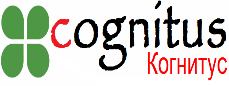 Международные и Всероссийскиенаучно-практические конференции, конкурсыwww.  emc21.ruE-mail: articulus-info@mail.ruРаботы должны быть выполнены в редакторе Microsoft Word: ориентация листа – книжная, формат А4, поля по  по периметру страницы, шрифт Times New Roman, размер шрифта для всей статьи, кроме таблиц – 14 пт, размер шрифта для таблиц – 12 пт, междустрочный интервал – 1,5 строки, выравнивание по ширине страницы, абзацный отступ –  (без использования клавиш «Tab» или «Пробел»). Страницы НЕ нумеруются. Использование в тексте разрывов страниц НЕ допускается.Таблицы и схемы должны представлять собой обобщенные материалы исследований. Рисунки должны быть четкими и легко воспроизводимыми. Названия и номера рисунков должны быть указаны под рисунками, названия и номера таблиц – над таблицами. Таблицы, схемы, рисунки и формулы не должны выходить за пределы указанных полей.Список литературы оформляется в соответствии с ГОСТ Р 7.0.5-2008. Оформлять ссылки на соответствующий источник списка литературы следует в тексте в квадратных скобках (например: [1, с. 233]). Использование автоматических постраничных ссылок НЕ допускается. Услуга по изданию сборникаСтоимостьСтоимость оргвзноса за публикацию 4 страниц статьи790 руб.Стоимость публикации 1 страницы190 руб.Электронный вариант сборникабесплатноСтоимость АВТОРСКОГО печатного сборникаСтоимость дополнительного печатного сборник230 руб.250 руб.Пересылка сборника по России170 руб.Электронный Сертификат; А-5 бесплатно – 1 экз. (для автора); 70 руб. – для соавтораОригинал Сертификата на бумажном носителе; А-5 (сразу после оплаты организационного взноса)70 рублейПочтовые расходы: 90 рублей на одного участника.Рисунки (фото, диаграммы), формулы или таблицы в тексте статьибесплатноСвидетельство о размещении статьи / работы в официальном сборнике материалов в Конференции с указанием информации о всех выходных данных сборника материалов (А-4)Электронное Свидетельство – 130 руб.Оригинал Свидетельства - 250 руб. (пересылка Почтой России)Сертификат об официальной трансляции инновационного / актуального опыта на Международном/ Всероссийском уровне (см. в Заявке)Электронный Сертификат – 130 руб.Оригинал Сертификата – 250 руб. (с пересылкой Почтой России)Свидетельство «О распространении актуального педагогического опыта» на Международном/ Всероссийском уровне» (см. в Заявке)Электронное Свидетельство – 130 руб.Оригинал Свидетельства – 250 руб. (с пересылкой Почтой Рос-сии)Диплом «За творческий потенциал и личностно-профессиональные компетенции, проявленные в рамках конференции (см. в Заявке)Электронное Свидетельство – 130 руб.Оригинал Свидетельства – 250 руб. (с пересылкой Почтой Рос-сии)Благодарственное письмо на фирменном бланке на имя участника или руководителя образовательной организации (см. в Заявке)Электронное Благодарственное письмо – 130 руб.Оригинал Благодарственного письма – 250 руб. (с пересылкой Почтой России)Ф.И.О. автораФ.И.О. соавтора/овМесто работы автора/ соавторовДолжность автора/ соавтораУченая степень, звание (если есть) автора/ соавтораНазвание статьиНаправление УКАЖИТЕ НОМЕР И НАЗВАНИЕОбязательно!!!Контактный телефон (по которому можно дозвониться)E-mail * Убедительно просим Вас указывать тот электронный адрес, с которого Вы направляете на рассмотрение заявку и работуФорма участияНужное оставитьОчное / заочное-«Я НЕ заказываю печатный сборник, но прошу разместить мою статью в печатном сборнике и бесплатно отправить электронное свидетельство на e-mail»Да/Нет(Убрать лишнее)-«Я заказываю печатный сборник»(Убрать лишнее)Да / НетЕсли «Да», укажитеколичество сборников«Я заказываю печатное свидетельство»Свидетельство –70 руб., пересылка свидетельства – 90 руб.(Убрать лишнее)Да / НетПочтовый адрес, на который следует выслать сборник или дополнительные документы (с указанием индекса), Ф.И.О. получателя*Если Вы указываете адрес учреждения, необходимо указать НАЗВАНИЕ УЧРЕЖДЕНИЯ(заполняете этот раздел, если заказываете печатный сборник и / или печатное свидетельство)Количество дополнительных экземпляров сборникаДополнительные авторские свидетельства (при наличии соавторов)- Сертификат электронный- Сертификат печатныйУкажите наименование мероприятия с публикацией в сборнике, в котором Вы принимали участие, и дату проведения для определения персональной скидки на публикацию (НОУ ДПО «Экспертно-методический центр»)Свидетельство о размещении статьи / работы в официальном сборнике материалов в Конференции с указанием информации о всех выходных данных сборника материалов (А-4) (А4, стоимость электронного свидетельства – 130 руб., печатного с пересылкой – 250 руб.). НЕ ОБЯЗАТЕЛЬНО!Сертификат об официальной трансляции инновационного / актуального опыта на Международном/ Всероссийском уровне (А4, стоимость электронного сертификата – 130 руб., печатного с пересылкой – 250 руб.). НЕ ОБЯЗАТЕЛЬНО!Свидетельство «О распространении актуального педагогического опыта» на Международном/ Всероссийском уровне» (А4, стоимость электронного свидетельства – 130 руб., печатного с пересылкой – 250 руб.). НЕ ОБЯЗАТЕЛЬНО!Диплом «За творческий потенциал и личностно-профессиональные компетенции, проявленные в рамках конференции (А4, стоимость электронного диплома – 130 руб., печатного с пересылкой – 250 руб.). НЕ ОБЯЗАТЕЛЬНО!Благодарственное письмо на фирменном бланке на имя участника или руководителя образовательной организации (А4, стоимость электронного благодарственного письма – 130 руб., печатного с пересылкой – 250 руб.). НЕ ОБЯЗАТЕЛЬНО!Да / Нет(нужное ставить)указать вид –электронный или печатный,указать:1. ФИО и должность получателя благодарственного письма.2. e-mail получателя